Special Olympics World Winter Games 2022

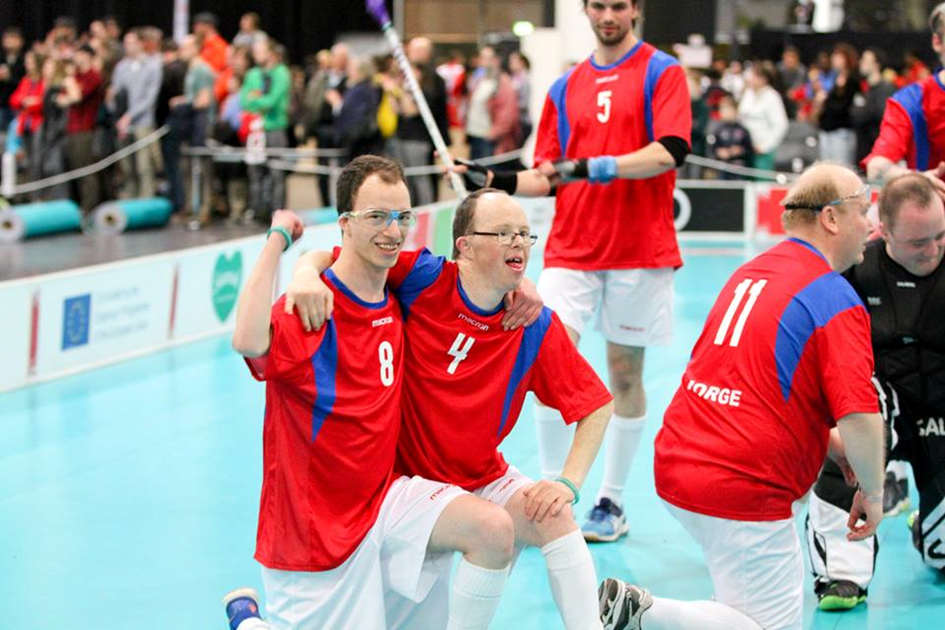 «Det handler bare om å ha det gøy – ikke å vinne – som mange tror».«Og om man taper skal man være like glad for det».Inkluderingskomiteen:
Monica Birdal – Forbundsstyret
Ann Katrin Eriksson – Leder «idrett for alle»
Martin Gøranson – Innebandyseksjon
Jan Olav Sørlie – Karmøy IBK
Andreas Hagen – Sørvest Bandyregion
Jim Nymoen – Bærums Verk Hauger IF
Arild Semb – Sola IBK

Oslo, mai 2021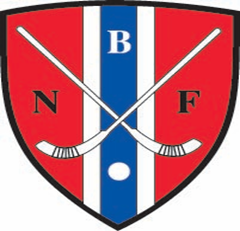 Bakgrunn
Idrettsstyret vedtok 14. april at NIF, som ansvarlig for Special Olympics-komite i Norge, skal sende en norsk tropp til Special Olympics World Winter Games (SOWWG) Kazan Russland. SOWWG arrangeres 22. – 28. januar 2022. SOWWG er et av verdens største internasjonale idrettsarrangement som gir mennesker med utviklingshemming muligheter til å konkurrere uansett ferdighetsnivå. Over 3000 utøvere fra 100 forskjellige land deltar på arrangementet. På SOWWG i Østerrike i 2017 deltok Norge for første gang med et innebandylag, Karmøy IBK.  Det norske laget fikk enorm publisitet og synliggjorde innebandy som en aktivitet for alle. Det var en fantastisk opplevelse å følge laget. Norges Bandyforbund har også denne gang muligheter for å nominere et innebandylag til Norges idrettsforbund, som kan delta i Kazan i Russland. Det er Norges idrettsforbund som til slutt innstiller laget. Spillere i super-lag, som har en utviklingshemming, er i målgruppa for å delta på SOWWG. Andre idretter som Norge deltar i er langrenn, alpint, truger, snowboard, kortbane og langbane. Troppen beregnes å bli 48 utøvere. Planleggingen med arrangementet har kommet sent i gang grunnet en lang politisk prosess hos NIF og aktuelle særforbund. Derfor kommer informasjon med kort varsel og uttak av spillere må skje med kort frist. Laget skal klareres til NIF allerede i juni. Vi håper at deltakelse på SOWWG 2021 vil være en «boost» og stor motivasjon for super-lag til å komme i gang med treninger igjen efter en vanskelig og tung periode med korona. Dette dokumentet beskriver hvordan vi vil gjøre uttaksprosessen og hva som forventes av klubben og spillerne som innstilles. Dersom klubben har aktuelle spillere ber vi dere om å stille på et digitalt informasjonsmøte 27. mai, kl. 18.00 – 19.30.  Her kan dere lese mer om SOWWG 2022:Homepage - Special Olympics World Winter Games Kazan 2022 (sokazan2022.com)Verdens vakreste lekerSe NRKs rørende, morsomme og inspirerende historier fra Special Olympics i Abu Dhabi 2019, Østerrike i 2017 og Los Angeles i 2015. Fra 30 min. inn i dokumentaren fra Østerrike 2017 handler det om innebandylaget fra Karmøy IBK. NBFs uttaksprosess 
Norges Idrettsforbund har meldt inn en kvote på åtte (8) spillere og tre (3) ledere. Laget kan kun bestå av jenter. I tillegg til åtte spillere kan det meldes på fire (4) reservespillere. Det vil si at NBF nominerer tolv (12) spillere totalt, men det er kun åtte spillere som får reise til Russland. Vi trenger reservespillere i tilfelle noe uforutsett skjer med de øvrige åtte spillerne underveis.  Det er få klubber som kan stille med et etablert jentelag på åtte spillere. Mange klubber har kun et fåtall spillere som oppfyller kriteriene for å kunne delta. Derfor har inkluderingskomiteen valgt å ta ut enkeltspillere fra flere forskjellige klubber for å sette i sammen et lag. Det vil gi flere klubber og flere spillere muligheten, og kan øke super-innebandyens omdømme i hele Norge.Alle klubber gis mulighet å melde inn maks to (2) spillere til NBF ut fra gitte kriterier. Selve uttaket skjer ved loddtrekning. Vi trekker åtte hovedspillere og fire reservespillere.Trekning skjer 16. juni 2021Klubbens uttaksprosess Spillere som nomineres av klubben må oppfylle gitte sportslige og personlige kriterier. Klubben kan ha flere enn to spillere som er aktuelle. Vi er derfor opptatt av at klubben gjør et så rettferdig uttak som mulig, ved egen loddtrekning. Det handler ikke om å melde inn de «beste spillerne», men om å gi alle muligheten, uansett ferdighetsnivå. Det er også viktig at klubben orienterer familie og foresatte. Klubben må oppfylle gitte kriterier for å melde inn spillere. Frist for klubber og nominere spillere til NBF er 15. juni 2021.Kriterier
Personlige	
Spillere må ha en utviklingshemmingSpillere må være modne for å delta Spillere skal være mellom 18 og 35 år (gjennomsnittsalderen har vært 21 år)Spillere må kunne reise utenlands over en lengre periode (10 dager), uten familie, sammen med en delegasjon på 48 personerSpillere må kunne fungere sosialt Spillere må kunne dele rom med andre og holde orden på sakeneSpillere må kunne spise ordentlig og ikke være kresne på matSpillere må tåle stressSpillere må være selvhjulpne med personlig hygieneSportslige
Spillere må være medlem av klubb som er medlem av NBFSpillere kan ikke ha deltatt på Special Olympics-arrangement tidligereSpillere må trene kontinuerlig, også i ferietiderSpillere må ha kjennskap til innebandyregleneSpillere må delta på turnering høsten 2021Spillere må stille på obligatoriske samlinger med NIF og NBF
Klubben
Må stille med en trener/kontaktperson til NBF som følger opp det administrative med påmeldingen. Det er mange skjemaer som skal fylles ut, attester, legeerklæring, pass og visum. Frist for alle dokumenter er 1. juli. Må ta ansvar for å følge opp spillerne med en sportslig planMå ta ansvar for å dokumentere treningMå ta ansvar for at spillere kan reglerMå delta med et eget klubblag og de to nominerte spillerne på en turnering i høstMå delta på obligatoriske samlingerKlubben/spiller dekker egne kostnader for deltakelse på turnering og NBFs samlingKlubben/spiller dekker egne kostnader for deltakelse på Storvreta Cup i Uppsala i Sverige i romjulen 2021TidsplanKostnader for klubbenKlubb/spiller må dekke kostnad for å delta på minst en turnering i løpet av høsten, med eget klubblag i egen region. Klubb/spiller må eventuelt dekke kostnader for reise, opphold og deltakelse på Storvreta Cup i Uppsala i Sverige, i romjulen 2021. Vi skal prøve å søke om ekstern finansering for å få hele eller deler av reisen dekket. Vi vet ikke om vi får tilsagn, så derfor ønsker vi at klubben tar høyde for denne utgiften. Deltakelse på Storvreta Cup gjelder kun for spillerne som har blitt innstilt til Special Olympics-laget. Vi må også se nærmere på smittesituasjonen, om det er muligheter for å reise til Uppsala eller ikke. Det vet vi ikke pr. i dag. Klubb/spiller må dekke kostnader for reise, opphold og deltakelse på Super-camp. Forventes arrangert i november eller desember i Oslo-regionen. Arrangementet er delvis sponset. Det vil blant annet være gratis mat, og klubben vil motta noe reisestøtte. Mai27. mai fra kl. 18.00 - 19.30, digitalt informasjonsmøte med klubber.Om Special Olympics, hva det innebærer å delta, uttakskriterier osv. JuniTrening i egen klubb15. juni frist for klubber å nominere spillere til NBF16. juni loddtrekning og uttak hos NBF25. juni frist for NBF og innstille spillere til NIFJuliTrening i egen klubb1. juli frist for påmelding. Skjemaer, pass, legeerklæringer og attester må være ferdig utfylt og sendt inn.AugustTrening i egen klubbVisumsøknad (for å få visum må alle ha et pass gyldig 6 måneder fra utløpsdatoen. Dvs. at passet må være gyldig til 10. august 2022)SeptemberTrening i egen klubb.Delta på turnering sammen med eget klubblagOktoberTrening i egen klubbDelta på turnering sammen med eget klubblagNovemberTrening i egen klubb13. – 14. november, samling for hele delegasjonen på Olympiatoppen, Oslo. Desember1. desember – siste mulighet å bytte hovedspiller med en reservespillerTrening i egen klubbDeltakelse på Super-camp (OABR) og Storvreta Cup i Uppsala i Sverige, i romjulenJanuarTrening i egen klubb18. – 29. januar arrangeres Special Olympics i Kazan, Russland